REQUERIMENTO DE MATRÍCULAALUNO REGULAR DO PPGBRPH1ºSEMESTRE DE 2018Nome:       Número de matrícula:       Nível: Mestrado   Doutorado  CPF:     .   .    -   Endereço:Logradouro:      Bairro:       Cidade:       UF:    CEP:       -    Telefone residencial: (DDD) XXXX-XXXX Telefone celular: (DDD) XXXX-XXXX Telefone comercial: (DDD) XXXX-XXXXE-mail:      Orientador:       Goiânia, 05 de abril de 2018__________________________________ 		__________________________________         Assinatura do aluno			           	Assinatura do orientadorCOMPROVANTE DE MATRÍCULA 1º SEMESTRE – 2018Nome:       Número de matrícula:       Nível: Mestrado   Doutorado  _______________________________________Secretário(a) da Pós-Graduação      UNIVERSIDADE FEDERAL DE GOIÁS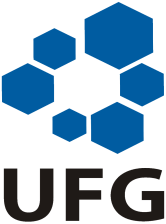     INSTITUTO DE PATOLOGIA TROPICAL E SAÚDE PÚBLICA     PROGRAMA DE PÓS-GRADUAÇÃO EM BIOLOGIA DA RELAÇÃO PARASITO-HOSPEDEIRO